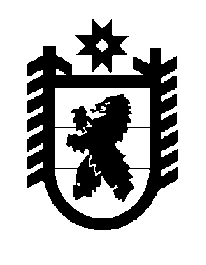 Российская Федерация Республика Карелия    ПРАВИТЕЛЬСТВО РЕСПУБЛИКИ КАРЕЛИЯРАСПОРЯЖЕНИЕот 20 апреля 2017 года № 213р-Пг. Петрозаводск 	Внести в распоряжение Правительства Республики Карелия 
от 15 февраля 2017 года № 91р-П следующие изменения:1) пункт 2 изложить в следующей редакции:«2. Определить главным распорядителем бюджетных средств, направляемых на мероприятие по строительству в субъектах Российской Федерации (в том числе в образовательных организациях, реализующих основные общеобразовательные программы) малобюджетных физкультурно-спортивных объектов шаговой доступности, Министерство строительства, жилищно-коммунального хозяйства и энергетики Республики Карелия, получателем бюджетных средств и заказчиком – казенное учреждение Республики Карелия «Управление капитального строительства Республики Карелия.»;2) дополнить пунктами 3 – 6 следующего содержания:«3. Определить главным распорядителем и получателем бюджетных средств, направляемых на мероприятие по закупке спортивного оборудования для специализированных детско-юношеских спортивных школ олимпийского резерва и училищ олимпийского резерва, Министерство по делам молодежи, физической культуре и спорту Республики Карелия.4. Министерству строительства, жилищно-коммунального хозяйства и энергетики Республики Карелия обеспечить представление информации, сведений и отчетности о мероприятии, указанном в пункте 2 настоящего распоряжения, в Министерство по делам молодежи, физической культуре и спорту Республики Карелия для последующего направления в Министерство спорта Российской Федерации в соответствии с условиями Соглашения.5. Контроль за ходом реализации и выполнением условий Соглашения возложить на Министерство по делам молодежи, физической культуре и спорту Республики Карелия.6. Контроль за своевременным представлением отчетности в рамках реализации Соглашения в Министерство спорта Российской Федерации  возложить на Министерство по делам молодежи, физической культуре и спорту Республики Карелия.». Временно исполняющий обязанности
 Главы Республики Карелия                                                   А.О. Парфенчиков